TEMAT: NAGONASIENNE. (temat dwugodzinny)Podręcznik – str. 129 - 136Zapisz temat w zeszycie. Pod tematem przepisz i uzupełnij notatkę. Wykonaj pracę i prześlij mi do ocenieniaUzupełnij tekst. W odpowiednich miejscach wpisz właściwe pojęcia.Rośliny, które wykształciły kwiaty i nasiona, nazywamy roślinami ………………………………………………Kwiaty służą im do ……………….. płciowego, a ………………………………….–  do rozprzestrzeniania się. Wśród nich wyróżniamy rośliny……………………………………. i rośliny ………………………Do nagonasiennych należą drzewa i krzewy o zdrewniałych łodygach. Ich cechą charakterystyczną są długie i wąskie liście, mające postać igieł. Rośliny te są zimozielone (nie zrzucają liści na zimę). Wyjątkiem jest modrzew.Uzupełnij tabelę.Podpisz na rysunku wskazane elementy budowy sosny. (Nie musisz drukować, możesz wykonać rysunki, podobne znajdują się w podręczniku na s. 131). 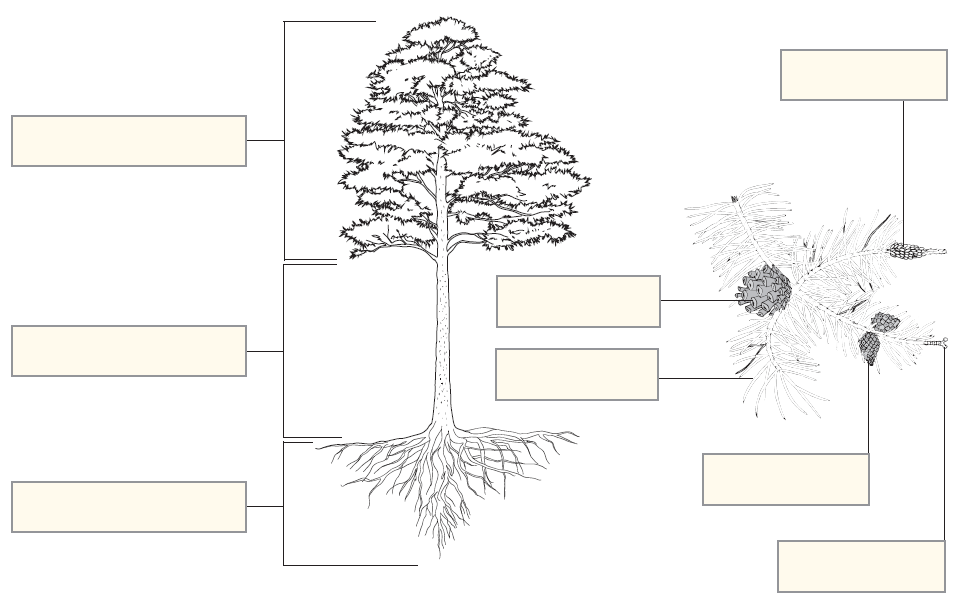 Uzupełnij tabelę.PRACA DO SAMODZIELNEGO WYKONANIA I ODESŁANIA DO OCENIENIA:Zdjęcia pracy prześlij  do 10 maja na e-maila  e.klepacka@zsslipsk.home.pl  Praca zostanie oceniona. Omów rolę i znaczenie nagonasiennych:w przyrodzie:dla człowieka:Cecha roślin nagonasiennychFunkcjaLiście w postaci igieł pokryte woskiem.Rośliny zimozielone.Pnie pokryte grubą korą.GatunekForma (drzewo/krzew)IgłySzyszki i nasionaSosna pospolitaŚwierk pospolityModrzew europejskiJodła pospolitaCis pospolityJałowiec pospolityKosodrzewina